Załącznik nr 2 do zarządzenia nr 81/2021 Rektora Uniwersytetu Opolskiego z dnia 17 maja 2021 r.Appendix No. 2 to Regulation 81/2021 of the Rector of the University of Opole of  17 may 2021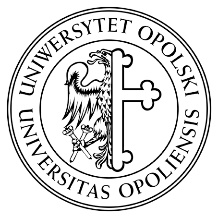 UNIVERSITY OF OPOLEFaculty of ________________________Study programmeMASTER'S/BACHELOR'S/ENGINEER’S THESIS*Name and surnameTHESIS TITLE (in the original language)THESIS TITLE (in English) THESIS TITLE (in Polish, if the original title is different from Polish) *Thesis written under the supervision oftitle/degree, name and surname Opole 20……(Year)* delete if not applicable